Ośrodek wypoczynkowy nad jeziorem żywiec - Hotel ODYSZastanawiasz się gdzie spędzić wakacyjny weekend lub cały swój urlop? Ośrodek wypoczynkowy nad jeziorem Żywiec Hotel Odys zapewni Ci niezapomniany czas!Jezioro Żywiec i jego atrakcje Hotel Odys to Centrum Wypoczynkowe, które znajduje się w Tresnej tuż obok Żywca. Co ważne dla wczasowiczów, którzy zastanawiają się nad wyborem naszego ośrodka, lokalizacja znajduje się tuż obok jeziora Żywieckiego, dzięki czemu spędzenie czasu nad taflą jeziora nie stanowi problemu. Jeziorze Żywieckim można uprawiać wiele sportów wodnych takich jak kajakarstwo czy surfing, istnieje możliwość wypożyczalnia rowerków wodnych. Ośrodek wypoczynkowy nad jeziorem Żywiec to także doskonałe miejsce dla pasjonatów górskich wycieczek. Szczyty i lasy Gór Beskidzkich otaczają tereny naszego Hotelu. ODYS - Ośrodek wypoczynkowy nad jeziorem Żywiec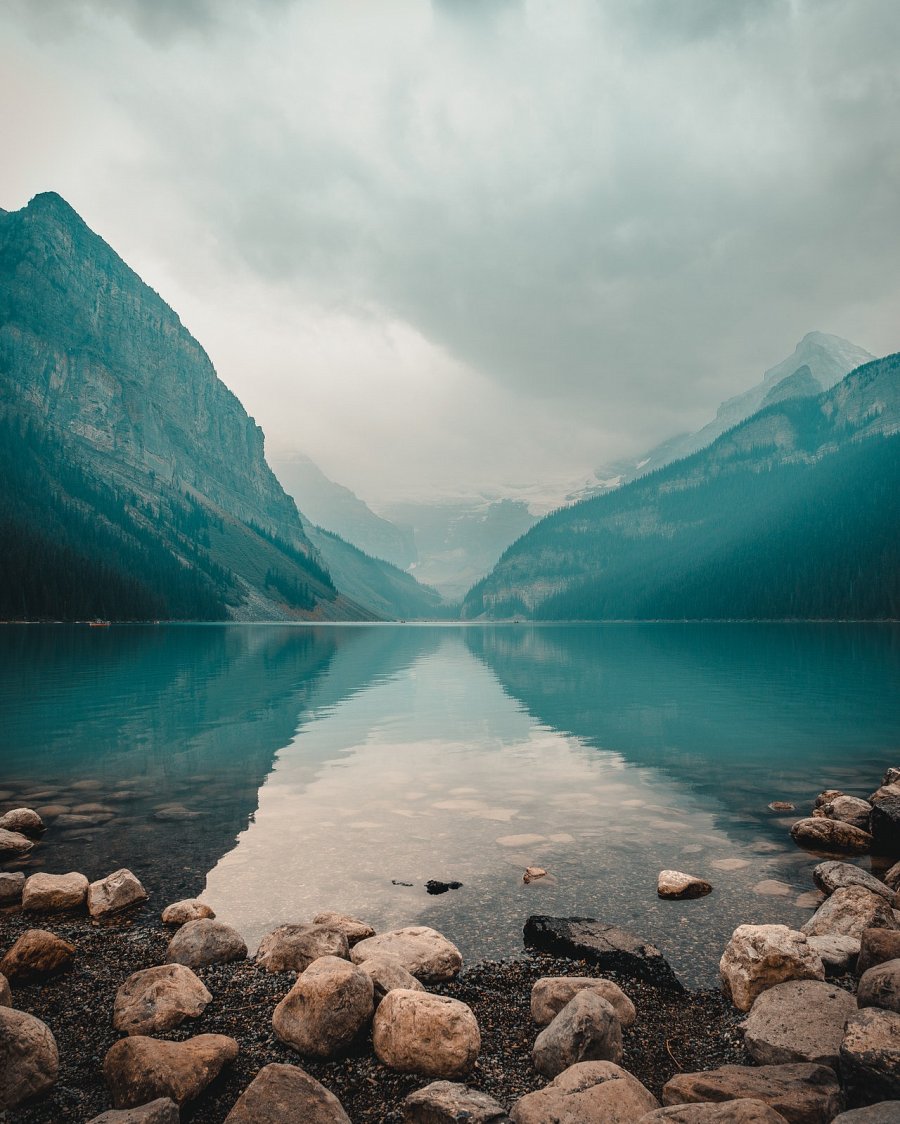 Ośrodek wypoczynkowy nad jeziorem Żywiec to miejsce, w którym spędzisz czas w gronie przyjaciół ciesząc się piękną pogodą i bliskością i jeziora. Możesz także odwiedzić nas z rodziną i wynająć drewniane domki góralskie, do których przynależy zielony teren dookoła. Zachęcamy do zapoznania się z naszą ofertą i cennikami a także zdjęciami w galerii na naszej stronie internetowej. Wystarczy, że wejdziesz na oficjalną stronę hotelu ODYS lub skontaktujesz się z nami telefonicznie!